Unit 6 Lesson 2: Measure in Fourths of an InchWU Estimation Exploration: Measure in Inches (Warm up)Student Task StatementWhat is the length of the paper clip?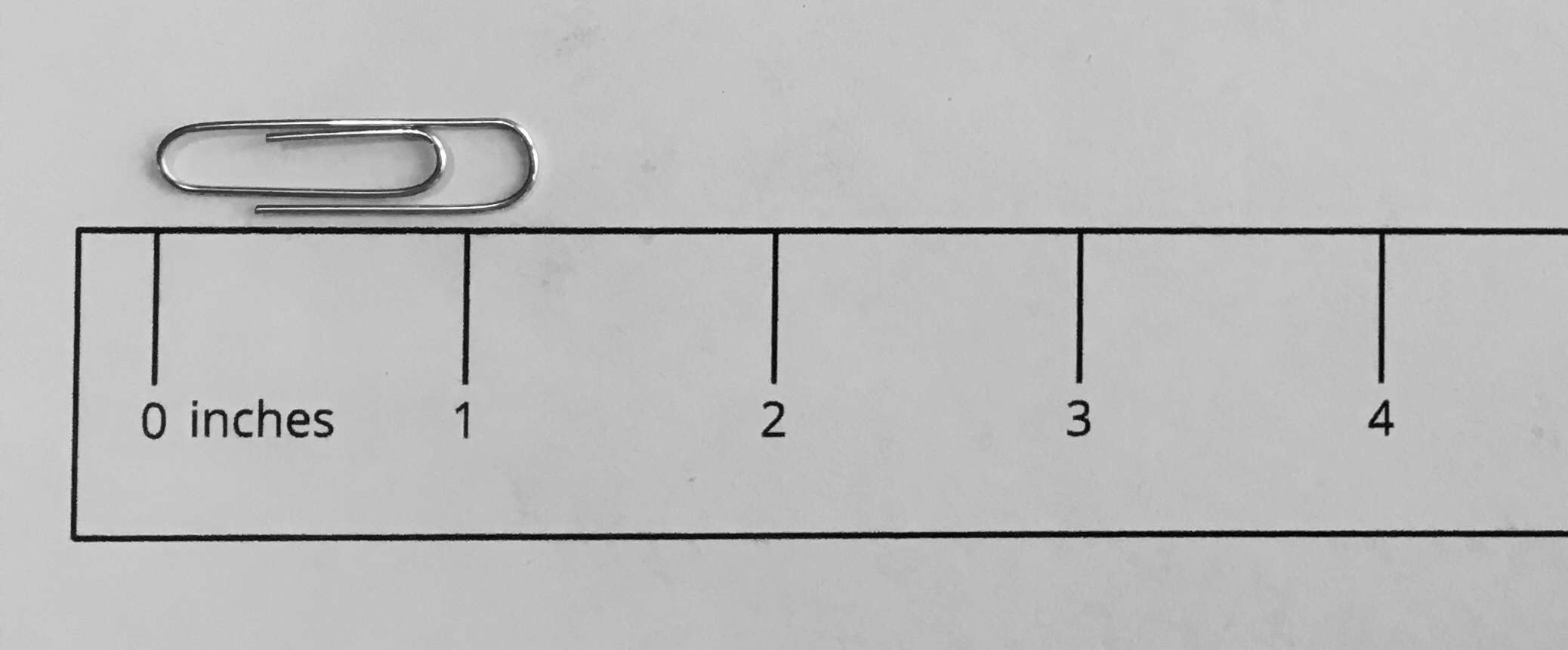 Record an estimate that is:1 Partition Inches into FourthsStudent Task Statement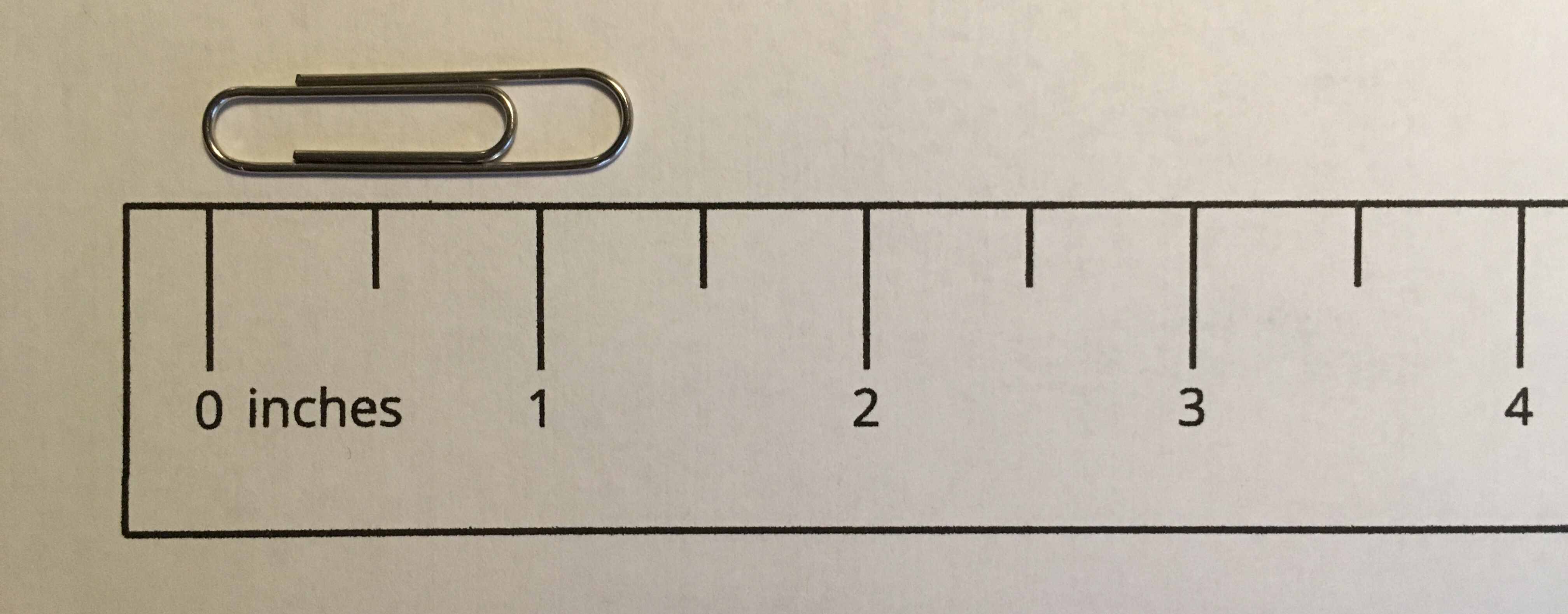 You will need the ruler that was not partitioned in an earlier activity.With your partner, partition the ruler to show fourths of an inch.Take turns using this ruler to measure the length of 4 objects around the room.2 Find Some LengthsStudent Task StatementYou will need the rulers you partitioned for this activity.With your partner:Find at least 4 objects in the classroom that have the lengths shown in the table.Practice saying each measurement.Record the object in the table. If you find an object that is a whole number plus a fraction of an inch, write the exact measurement.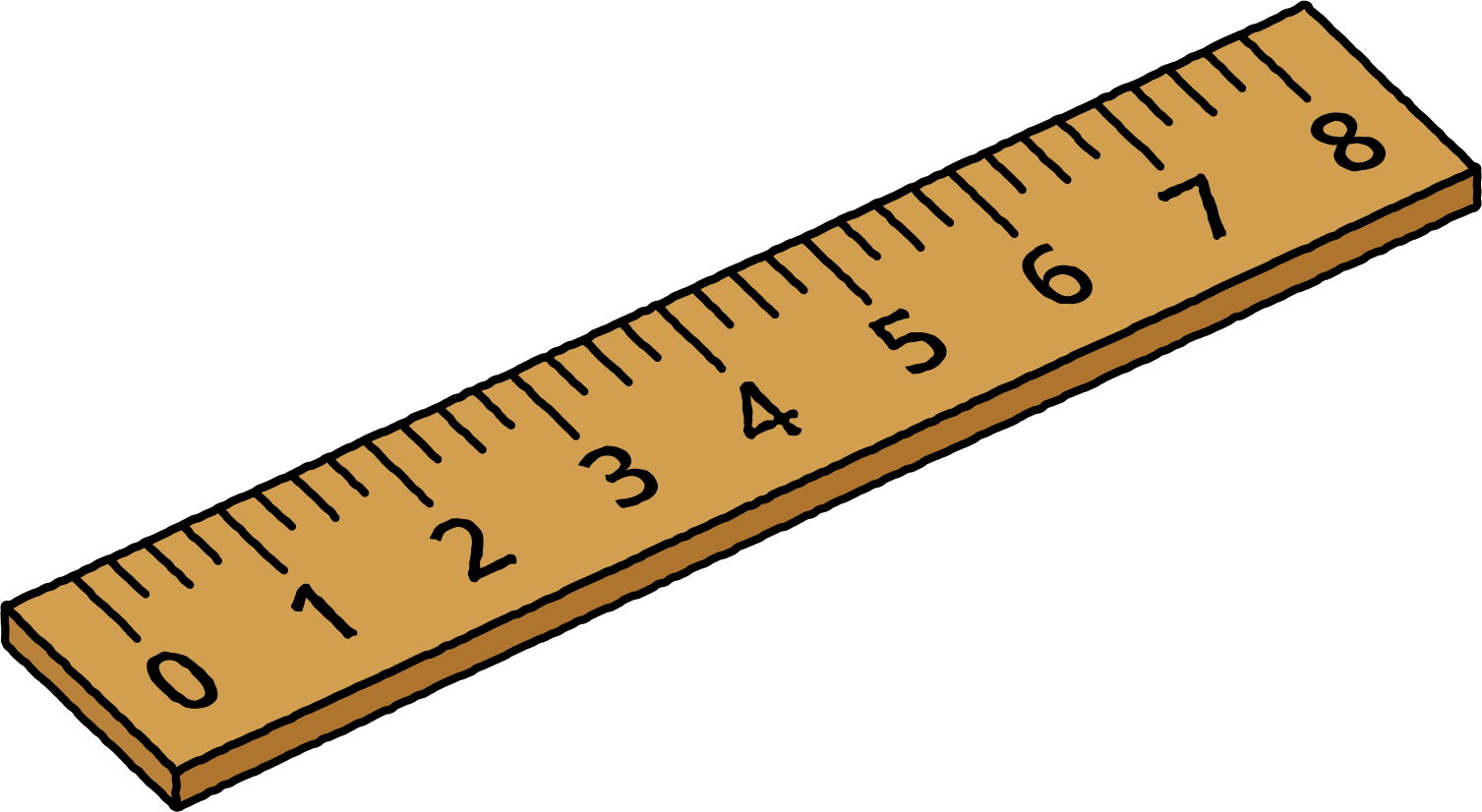 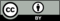 © CC BY 2021 Illustrative Mathematics®too lowjust righttoo highobjectlengthobjectlength inches inches inches inchesa whole number of inchesa whole number and  inchesa whole number and  inchesa whole number and  inches